Grade: NJC scale point 19 – 22 £25,481-£27,041Line Manager: Social Prescribing Programme Manager – Community Wellbeing Team Hours: 36 hours per week Period of contract:12 months fixed term (with potential to extend)Geographical area:  Tameside –Primary Care Network (PCN) Main contacts: Local people, volunteers, and staff from local Voluntary, Community, Faith and Social Enterprise (VCFSE) groups, Officers from partner agencies across the PCN and Neighbourhood footprint including; TMBC, GP’s and Primary Care, Tameside & Glossop CCG and the ICFT, Elected Members, all Action Together teams. 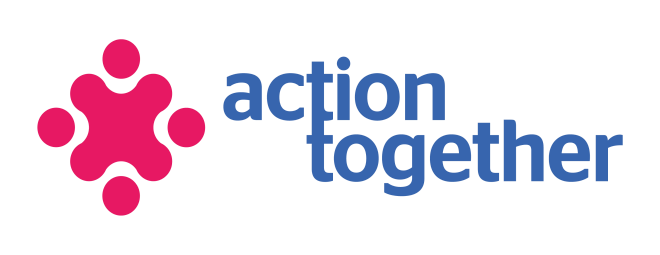 Social Prescribing Link Worker Purpose of the post: To work as a key part of the established Action Together Community Wellbeing Programme, as part of an honorary contract with Primary Care Network and their constituent practices. To support people in Tameside to play a more active role in managing their health and wellbeing by accessing community-based provision that improves their community connections & supports them to improve their personal resilience.  To work closely with Primary Care to bridge the gap between clinical services and social prescribing.  To manage a caseload of clients referred into the service by health & social care professionals.  To hold clinics in each of the GP practices to meet with potential clients referred from the practice and carry out home/community visits as required with those clients. Specific requirements for this role: To develop excellent working relationships and practices with the PCN teams, wider health and care system and with VCFSE groups to find appropriate solutions for people to improve their health and care, and ultimately reduce the demand on traditional public services.  To provide a presence within the General Practices constituting a Primary Care Network, including the provision of ‘clinics’ and other approaches to capture people even before they have reached a GP;   To provide representation at Network MDTs to pick up and direct new referrals; To work alongside practices to proactively identify patients who would benefit from social prescribing by, for example, analysing most frequent attenders and working with clinicians to identify those who may have social as well as medical needs;  To work with the Networks to establish a priority group (e.g. older people experiencing frailty);  Support GPs to refer appropriately;   Provide a resource for practices to support access to community-based services for people not requiring a referral into social prescribing;   Provide additional case management capacity to the programme, by holding a caseload of clients: To work with people referred to the service to assess their non-medical aspirations, support needs and find suitable community-based activities and services that will help them to improve their health and wellbeing and proactively manage their own health and care. Record data to monitor the progress and outcomes of individuals referred to the service via various software systems including EMIS. To promote the funding available to support activities associated with this project and the wider Action Together offer.  To champion the ability of communities to develop their own solutions with partner agencies. To champion, promote and support Action Together’s community-wellbeing programme and the wider Tameside & Glossop Community Wellbeing programme throughout your working practice.  To attend partnership meetings and represent the programme as required for this role. Other duties and requirements as a member of the Action Together team To work to Action Together’s values and contribute to the charitable objects of Action Together.  To work as a member of the Action Together team, and to contribute to the development of policy and good practice within Action Together. To increase the membership of Action Together direct members and partners to additional areas of support from within Action Together (e.g. Development Service, Partnerships Service, Active Communities Service and projects). Where necessary, to undertake standalone projects that further the aims of Action Together and its membership.  To keep abreast of relevant developments and/or best practice in relation to Action Together’s work and the local operating environment.    To work to combat all forms of discrimination, and to ensure that the principles of equal opportunities and social justice are implemented in all work undertaken on behalf of Action Together. To promote this to other organisations we work with and to help combat discrimination, disadvantage and poverty in Oldham, Rochdale and Tameside.  To carry out the above duties, and any other duties commensurate with the responsibilities of the post which may reasonably be required, in a manner which actively supports and promotes Action Together’s aims and policies.  To ensure you deliver best practice in Safeguarding, and any safeguarding concerns are raised as per our policy.  To be responsible for own health and safety and that of colleagues, in accordance with the Health & Safety at Work Act and relevant EC Directives, including reporting any health and safety hazard immediately that it becomes apparent.  To work in accordance with the Data Protection Act and to ensure all Data Protection problems are reported to the Social Prescribing Programme Manager AND Finance Director.